Hi there!
My Name is Vicky-Rae Renier-Clark and I am running for multiple positions including SRC President in the SRC for the 2019 Academic year. In 2018, I held the position of chairperson for Bankstown Student Campus Council as well as the role of Disability Officer for the Bankstown Campus. In addition to these roles I also held positions on the People and Change Committee for the new Bankstown CBD Campus as well as the Undergraduate Representative position on the Academic Planning and Course Approvals Committee. I was also the winner of the 2018 Student Voice (Advocacy) Award at the 2018 Student Leader’s Awards. 
If I am elected for the SRC in 2019, I will endeavour to improve student services and advocacy for ALL students within our campus network. I will also continue to lobby for equitable and accessible learning spaces for ALL students .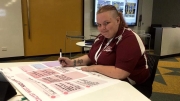 